「勧告法総集編2020年版」申込書下記に必要事項をご記入のうえ、日本臨床化学会事務局までメールまたはFAXにてお申し込み下さい。請求書を同封のうえ、発送致します。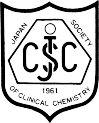 【問い合わせ先】一般社団法人日本臨床化学会〒151-0051 東京都渋谷区千駄ヶ谷5-8-10-605TEL：03-3354-2006　 FAX：03-3354-2017E-Mail：jscc@mc-i.co.jp　 http://www.jscc-jp.gr.jp勧告法総集編2020年版勧告法総集編2020年版購入部数購入部数購入部数　　　　　　　部ふりがなご購入者名ご所属先部署名送付先ご住所〒〒〒〒〒TELFAXE-mail送付先□ 勤務先　　□ 自宅　　□ 勤務先　　□ 自宅　　会員□ 会　員　　□ 非会員□ 会　員　　□ 非会員必要書類　□ 見積書　　　□ 請求書　　　□ 納品書　　　□ 領収書　　※ご希望の項目にチェックを入れてください。　□ 見積書　　　□ 請求書　　　□ 納品書　　　□ 領収書　　※ご希望の項目にチェックを入れてください。　□ 見積書　　　□ 請求書　　　□ 納品書　　　□ 領収書　　※ご希望の項目にチェックを入れてください。　□ 見積書　　　□ 請求書　　　□ 納品書　　　□ 領収書　　※ご希望の項目にチェックを入れてください。　□ 見積書　　　□ 請求書　　　□ 納品書　　　□ 領収書　　※ご希望の項目にチェックを入れてください。備考